100 gecs Release New Album1000 gecs & The Tree of Clues Out Now Via Big Beat / Atlantic RecordsFeatures Fall Out Boy, Charli XCX, Hannah Diamond, Injury Reserve, Tommy Cash, Rico Nasty, and More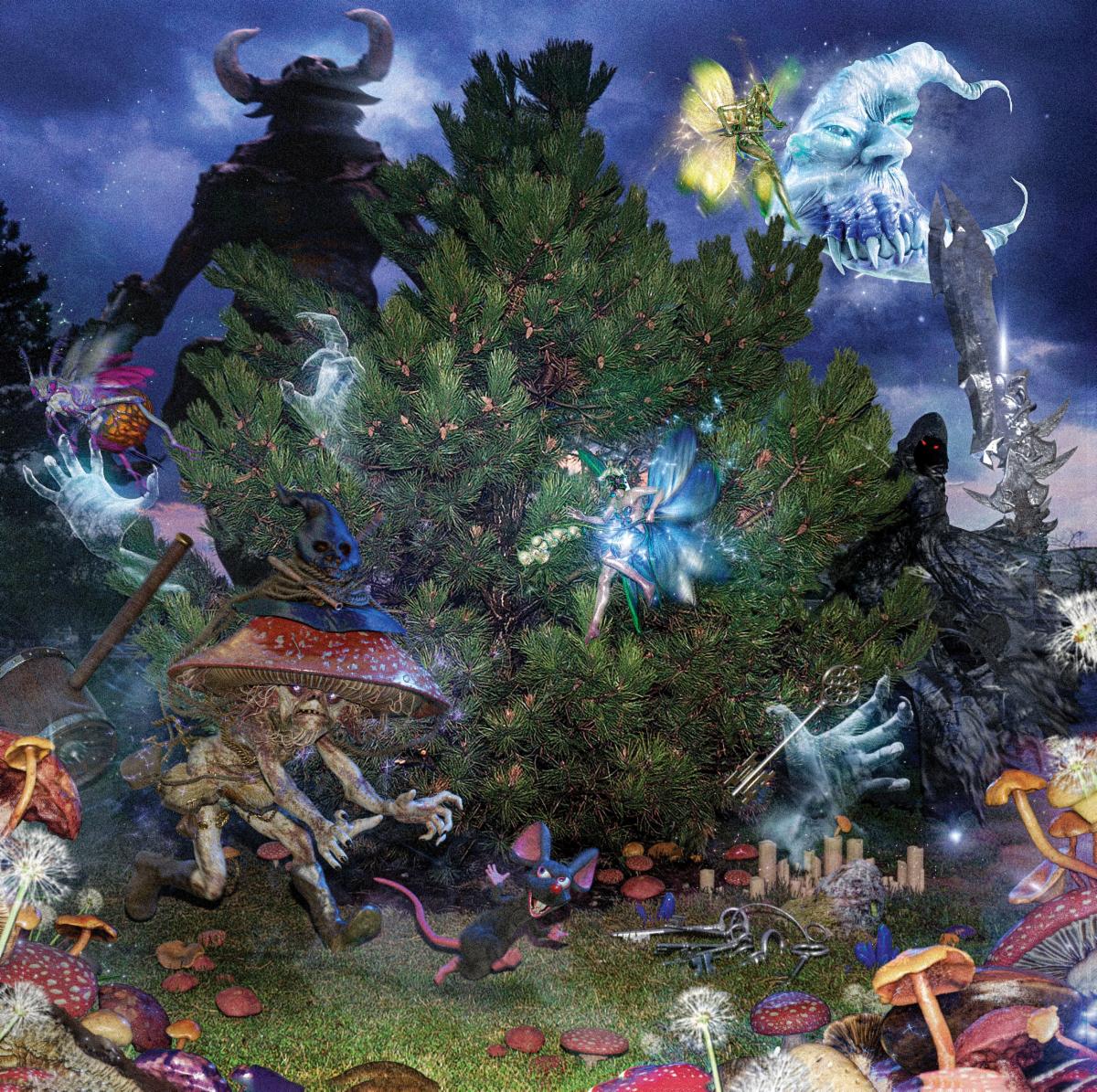 LISTEN: 1000 gecs & The Tree of Clueshttps://100gecs.lnk.to/TreeofCluesPR"[1000 gecs] was one of the most exciting things that happened in the whole decade. I really mean that"- Skrillex, in conversation with 100 gecs for PAPER Magazine"our favorite experimental pop weirdos"- Pitchfork"society has passed the need for people who don't like 100 gecs"- Twitter Critic"a compelling case for the joys of having your brain permanently mangled by the internet"- Vulture"It's fascinating and disorienting, and also some of the savviest pop music of the year"- The New York TimesToday, 100 gecs release their highly-anticipated album, 1000 gecs & The Tree of Clues. The album features a variety of collaborators from Fall Out Boy, Tommy Cash, and Hannah Diamond to Nicole Dollanger, Tony Velour, and more. The album also includes new tracks "toothless" and "came to my show," their adult swim FishCenter live performances, and their previously-released singles "stupid horse" (Remix) ft. GFOTY and Count Baldor,  "gec 2 u" (Remix) ft. Dorian Electra, "ringtone" (Remix) ft. Charli XCX, Rico Nasty, and Kero Kero Bonito, "745 Sticky (Injury Reserve Remix)" and "money machine" Remix by A. G. Cook. The album is the first on their newly signed label Big Beat/Atlantic Records and took shape as the result of crowd-sourcing, garnering official remixes from friends and familiar names, as well as fans who received stems for the album via the band's Twitter.The album continues what is bound to be one of the gecs' most industrious years yet following their PAPER Pride cover, OFFICE Magazine cover and their virtual Minecraft festival experience, Square Garden, which Variety said "bore witness to eclectic DJ sets and a mouth-watering preview of the remix album" and featured performances from Charli XCX, Dorian Electra, Kero Kero Bonito and more, drew in 178,000 total viewers between Minecraft, Twitch and YouTube, and raised over $50,000 for Feeding America.  All this after a whirlwind 2019 that saw the duo emerge as artists to watch behind their critically-acclaimed debut album 1000 gecs, released via Brady's own label, Dog Show records. The same year the gecs also embarked on a North American run with BROCKHAMPTON and slowthai, and somehow simultaneously took part in their own "Secret Tour" which saw the duo headline seven sold-out one-off shows, with dates in New York, Los Angeles, Chicago, Berkeley, Portland, Santa Ana, and St. Louis.100 gecs is the groundbreaking pop duo of Dylan Brady and Laura Les, who planted their flag on the proverbial pop culture moon with their 2019 debut album 1000 gecs. The innovative project captured the hearts of fans and critics alike with The New York Times calling it, "Some of the savviest pop music of the year," and Interview Magazine suggesting that it is, "A blueprint for what pop music might sound like in the year 2050." In just a few months the band went from playing their first concert from inside the video game Minecraft to selling out shows across the country, proving that their rabid fanbase doesn't only exist in the far corners of the internet. Listen to 1000 gecs & The Tree of Clues above, see track list below and stay tuned for more from 100 gecs coming soon.100 gecs1000 gecs & The Tree of CluesBig Beat / Atlantic RecordsJuly 10, 20201. money machine (A. G. Cook Remix)2. ringtone (Remix) feat. Charli XCX, Rico Nasty, Kero Kero Bonito3. 745 sticky (Injury Reserve Remix)4. gec 2 Ü (Danny L Harle Harlecore Remix)5. hand crushed by a mallet (Remix) feat. Fallout Boy, Craig Owens, Nicole Dollanganger6. 800db cloud (Ricco Harver Remix)7. stupid horse (GFOTY and Count Baldor Remix)8. ringtone (umru Remix)9. xXXi_wud_nvrstøp_ÜXXx (Remix) feat. Tommy Cash & Hannah Diamond10. 745 sticky (Black Dresses Remix)11. gecgecgec (Remix) feat. Lil West and Tony Velour12. xXXi_wud_nvrstøp_ÜXXx (99jakes Remix)13. gec 2 Ü (Remix) feat. Dorian Electra14. hand crushed by a mallet (nothankyou Remix)15. came to my show (intro)16. came to my show17. toothless18. small pipe (live at fishcenter)19. 800db cloud (live at fishcenter)100 gecs: Twitter | Instagram | SoundCloudDylan Brady:Twitter | Instagram | SoundCloud | YouTubeLaura Les:Twitter | Instagram | SoundCloudDog Show Records:Twitter | Instagram | Website(Download hi-res assets HERE)For 100 gecs inquiries please contact Paige Rosoff Paige.Rosoff@atlanticrecords.com